REQUERIMENTO DE INSCRIÇÃO/DOUTORADO EM SERVIÇO SOCIAL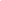 NOME: _____________________________________________________________________________________________________________________CPF: ________________________________________RG: _____________________________________ UF: ____________ÓRGÃO EMISSOR: ______________________ DATA DE EXPEDIÇÃO: ___________________NOME: _____________________________________________________________________________________________________________________CPF: ________________________________________RG: _____________________________________ UF: ____________ÓRGÃO EMISSOR: ______________________ DATA DE EXPEDIÇÃO: ___________________TÍTULO DE ELEITOR:DATA DE EMISSÃO:DATA DE NASCIMENTO:ESTADO CIVIL:SEXO:    M (    )         F (    )NACIONALIDADENOME DO PAI:NOME DO PAI:NOME DA MÃENOME DA MÃEDEFICIÊNCIA: SIM (  )     NÃO (  )     CASO SIM, ESPECIFICARDEFICIÊNCIA: SIM (  )     NÃO (  )     CASO SIM, ESPECIFICARENDEREÇO:ENDEREÇO:CEP:BAIRRO:CIDADE:ESTADO:TELEFONES:TELEFONES:EMAIL:EMAIL:FORMAÇÃO ACADÊMICAINSTITUIÇÃO DE ENSINO: ________________________________________________ANO DE FORMAÇÃO: __________________FORMAÇÃO ACADÊMICAINSTITUIÇÃO DE ENSINO: ________________________________________________ANO DE FORMAÇÃO: __________________À COORDENAÇÃODO PROGRAMA DE PÓS-GRADUAÇÃO EM SERVIÇO SOCIAL/ DOUTORADO DA UFALNome:___________________________________________________________, vem requerer a inscrição no processo seletivo ao Curso de Doutorado em Serviço Social. Declaro estar ciente das normas que regem o proceso seletivo stricto sensu do PPGSS da UFAL e que estou de acordo com o EDITAL 06/2017 CPG-PROPEP/UFALMaceió, _______, de __________________ de 2017.___________________________________________________AssinaturaÀ COORDENAÇÃODO PROGRAMA DE PÓS-GRADUAÇÃO EM SERVIÇO SOCIAL/ DOUTORADO DA UFALNome:___________________________________________________________, vem requerer a inscrição no processo seletivo ao Curso de Doutorado em Serviço Social. Declaro estar ciente das normas que regem o proceso seletivo stricto sensu do PPGSS da UFAL e que estou de acordo com o EDITAL 06/2017 CPG-PROPEP/UFALMaceió, _______, de __________________ de 2017.___________________________________________________Assinatura